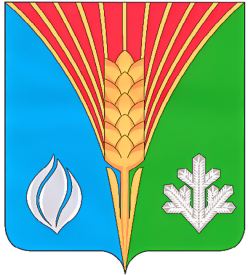                                                          №29   25 июня 2021 года     __________________________________________________________________Газета муниципального образования       Костинский сельсовет   Курманаевского                                 района                                      Оренбургской  области Еще раз об ответственности гражданВ соответствии с постановлением Правительства Оренбургской области от 13.05.2021 года № 340-пп на территории Оренбургской области с 13 мая 2021 года введен особый противопожарный режим. Запрещено:- проведение сельскохозяйственных палов, разведение костров, сжигание твердых бытовых отходов, применение открытого огня на землях лесного фонда, населенных пунктов, сельскохозяйственного назначения и других категорий земель;  проведение любительской и спортивной охоты на территории земель лесного фонда Оренбургской области при наступлении 4 – 5 класса пожарной опасности в лесах; посещение гражданами лесов при наступлении 4 – 5 класса пожарной опасности в лесах.На территории Курманаевского района почти ежедневно происходят пожары. За истекший период 2021 года зарегистрировано 53 пожара, из них 19 техногенных (на объектах) (2020г. - 9), рост на 111 %, 9 пожаров мусора (2020г. -9), на прежнем уровне и 25 пожаров сухой травянистой растительности (2020г. -13), рост на 92%. По сравнению с аналогичным периодом прошлого года наблюдается рост количества пожаров на 68% (2020г.  - 31). Случаев травмы различной степени тяжести зарегистрировано – 2 (2020г. - 0), рост на 100%. Погибших не зарегистрировано (2020г. -2), снижение на 100%.Причинами пожаров являются: недостаток конструкции и изготовления электрооборудования – 8 (2020г. -3), рост на 168%;нарушение правил устройства и эксплуатации печного оборудования – 7 (2020г.  - 0), рост на 100%;прочие причины, связанные с неосторожным обращением с огнем- 33 (2020г. - 23), рост на 43%;неосторожное обращение с огнем при курении – 1 (2020г. - 5), снижение на 400%.;поджог – 3 (2020г.  – 0) рост на 100%.- Курманаевский сельский совет – 18 (2020г. -10), рост 80%- Грачевский сельский совет – 2 (2020г. -1), рост 100%;- Кандауровский сельский совет – 6 (2020г. -3), рост 100%;- Михайловский сельский совет – 9 (2020г.-3), рост 200 %;- Андреевский сельский совет – 3 (2020г.-1), рост 200%;- Кутушинский сельский совет – 4 (2020г.-2), рост 100%.- Волжский сельский совет– 1 (2020г.-2), снижение 50%.- Васильевский сельский совет– 0 (2020г.-2), снижение 100%.- Ефимовский сельский совет– 1 (2020г.-2), снижение 50%.- Костинский сельский совет– 0 (2020г.-0).- Лабазинский сельский совет– 8 (2020г.-4), рост 100%.- Лаврентьевский сельский совет– 0 (2020г.-0).- Покровский сельский совет– 0 (2020г.-0).- Ромашкинский сельский совет– 0 (2020г.-1), снижение 100%.- Гаршинский сельский– 1 (2020г.-0).Административные комиссии сельских поселений за нарушение требований пожарной безопасности,  установленных на период действия особого противопожарного режима в соответствии с Законом Оренбургской области от 01.10.2003 № 489/55-III-ОЗ  «Об административных правонарушениях в Оренбургской области»,  имеют право привлекать граждан к ответственности по следующим статьям: - статья 13.1. Нарушение установленных на период действия особого противопожарного режима дополнительных требований пожарной безопасности, предусмотренных нормативным правовым актом Оренбургской области и муниципальными правовыми актами органов местного самоуправления муниципальных образований Оренбургской области, - влечет наложение административного штрафа на граждан в размере от одной тысячи до двух тысяч рублей, на должностных лиц - от пяти тысяч до десяти тысяч рублей, на юридических лиц - от двадцати тысяч до тридцати тысяч рублей;- статья 14.2. Несоблюдение установленных правилами благоустройства территории муниципального образования требований по содержанию объектов благоустройства и элементов благоустройства1. Несоблюдение установленного правилами благоустройства территории муниципального образования запрета на сброс, складирование, размещение мусора, отходов спила деревьев, а также листвы и других остатков растительности на территориях общего пользования населенных пунктов Оренбургской области вне мест, специально отведенных для этого органами местного самоуправления Оренбургской области, - влечет предупреждение или наложение административного штрафа на граждан в размере от одной тысячи до двух тысяч рублей; 2. Повторное в течение одного года совершение административного правонарушения, предусмотренного частью 1 настоящей статьи, - влечет наложение административного штрафа на граждан в размере от двух тысяч до четырех тысяч рублей.В период с июля по октябрь 2021 года административные комиссии совместно с отделом надзорной деятельности и профилактической работы по Первомайскому и Курманаевскому районам УНД и ПР Главного управления МЧС России по Оренбургской области регулярно будут проводить рейды в населенных пунктах с целью выявления нарушений.Убедительная просьба, привести придомовые территории в порядок.Глава муниципального образованияВ.И.СаулинУчредитель: Администрация  муниципального образования Костинский сельсоветГлавный редактор: Солдатов Ю.ААдрес:461073 село Костиноул.Центральная ,д.5Тираж: 20 экз.Распространяется бесплатноТираж 20экз.